“Recent and Contemporary America” – Project Description…………………PRESIDENTIAL CHRONICLEExplanation of Assignment – What it is…The Presidential Chronicle lists “the facts, just the facts” of the presidents of the United States from President Truman to the present.  It is nothing fancy; it is just the basics.  It requires little to no creativity.  Is the “skeleton” without the “muscle.”Description of Assignment – What to do…Step #1.  Get a list of the presidents from Truman to the present.  Choose eight (8) of them to cover, but not the current president.  Easy enough so far.Step #2.  Research the facts about each president.  This is a list, not a research paper.  It is a chronicle, not a novel.  You need to have the following information:  biographical data (birth, death, family background, etc.), pre-presidential career (education/training, background, jobs before presidency, experience prior to public service, etc.), and his presidential career (major events of his presidency, decision, actions, policies, etc.), and his life after being president.Step #3.  Organize the material based on a uniform style—you choose.  Keep in mind the following:  the format must be the same for all the presidents; don’t jump around; no paragraphs; no sentences; be precise and exact.  Be sure to include a bibliography.  You may include pictures, charts, tables, graphs, etc. if you would like.Step #4.  Write a brief analysis on one of the eight presidents you chronicled.  It should be roughly 1-2 pages, or about three (3) good paragraphs of information.  Consider the type of person he was.  This analysis includes an evaluation on his time as president.  Consider things he did right/wrong, good/bad.  Think of what his legacy is or may be.  Include lessons that can be learned from his presidency.Assessment of Assignment – What I do with what you did…The project is worth one hundred (100) points—the same value as a test!!—based on the following grading rubric: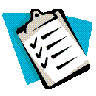 Please remember, you are on your own to complete this assignment.Ask questions when necessary, but these are the instructions you need.